Romans Study OutlineI. Introducing Justification by Faith Alone (1:1-17)II. Justification by Faith Alone is Necessary (1:18-3:20)III. Justification by Faith Alone is Sufficient (3:21-28)IV. Justification by faith alone is biblical (4) V. The benefits of Justification by faith alone  (5)Justified  (5:1)Peace with God (5:1)Access to His grace which preserves (5:2)Hope of glory (5:2)An attitude of rejoicing even in suffering (5:3)Love of God poured out into our hearts (5:5)Saved from God’s wrath (5:9)Reconciliation with God (5:10)VI. Justification by faith alone is not antinomian (6) VII. Justification by faith alone is victorious (7-8) VIII. Justification by faith alone is credible (9-11) God has the right to save some and not others (9:19-21).  In both condemnation and salvation God reveals His justice and His mercy (9:22-29). God continues to maintain a remnant who will believe.  (10:9-17) IX. Justification by faith alone produces holiness, love & humility (12-16) Individual  Corporate  Social/Civil Core Seminars—New Testament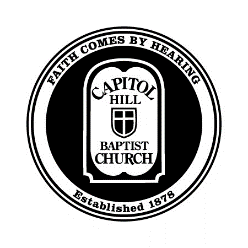 Class 10:  Romans: Kingdom Citizens	       Justified by Faith AloneIntroductionThe message of Romans: For in the Gospel the righteousness from God is revealed from faith for faith, as it is written, ‘The righteous shall live by faith.’ 1:17BackgroundJustification = ‘declared righteous’1:1-3:20 Justification by Faith Alone is NecessaryBut because of your hard and impenitent heart you are storing up wrath for yourself on the day of wrath when God’s righteous judgment will be revealed.2:5God’s wrath is our biggest problemNo one can be justified by their works3:21-28 Justification by Faith Alone is SufficientThe righteousness of God comes through faith in Jesus Christ for all who believe. 3:22A sacrifice of atonement, a propitiationTwo places where God’s wrath can be satisfiedCh. 4 Justification by faith alone did not begin in the New TestamentWhat does the Scripture say? ‘Abraham believed God, and it was credited to him as righteousness.’ 4:3Is justification by faith really biblical?ImputationCh. 5 The benefits of justification by faith alone in ChristTherefore, since we have been justified through faith, we have peace with God through our Lord Jesus Christ. 5:1Have you spent time praising Him for the many benefits which have accrued to you as a result of His work on your behalf?Second Adam- how gracious is God that many sins are covered by one man, Jesus Christ!Ch. 6-8 Justification by faith alone but justifying faith is never aloneCh. 6 Justification by faith leads to a more righteous lifeHow can we who died to sin still live in it? Do you not know that all of us who have been baptized into Christ Jesus were baptized into his death? We were buried therefore with him by baptism into death, in order that, just as Christ was raised from the dead by the glory of the Father, we too might walk in newness of life. 6:2-4Chapter 7 & 8: the reality of ongoing sin, but also the certain hope of final victory for all who believe.For those whom he foreknew he also predestined to be conformed to the image of his Son, in order that he might be the firstborn among many brothers. And those whom he predestined he also called, and those whom he called he also justified, and those whom he justified he also glorified. 8:29-30Ch. 9-11 Justification of God to manIt is not as though God's word had failed. For not all who are descended from Israel are Israel. Nor because they are his descendants are they all Abraham's children. 9:6-7Salvation isn’t a birthright, but something that God works as he chooses for His Name’s Sake!God has the right to save some, and not save others (9:19-21).  God’s reveals His justice and mercy in the condemnation and salvation of sinners (9:22-24). God has not changed his way of dealing with people- all must confess and believe (10:9-10,13).Ch. 12-16 Justification by faith alone produces renewed lives and relationshipsLove does no harm to its neighbor. Therefore love is the fulfillment of the law. 13:10IndividuallyCivicallyCorporately within the church